Contract Closeout Checklist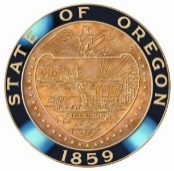 Contract Closeout occurs when all obligations are met and all legal, administrative, and managerial tasks are executed. This checklist helps the contract administrator verify all contract completion tasks have occurred. All contractual obligations are completed  All invoices, with the exception of the final, are submitted and paid   All testing reports are received and analyzed  All inspections are completed and accepted  Any government-furnished property is returned  The contractor has closed any subcontracts that may exist   Classified materials, security badges and keys are returned and are accounted for  All parties agree that no claims, issues, or unresolved matters exist on the contract  All required contract audits are completed  An out-brief with the contractor’s personnel and management has occurred  Contractor performance evaluation is completed   All warranties or other final deliverables are obtained  Punch list items are completed  Certificates of substantial completion or final completion are obtained  Other administrative or contractual requirements are met:CONTRACT ADMINISTRATOR APPROVAL TO CLOSEOUT CONTRACT_______________________________________________                        _________________________________Contract Administrator Signature					      DateCONTRACT REFERENCE: